系 列 书 推 荐《金色马匹》系列Golden Horses系列简介：劳伦·布鲁克（Lauren Brooke）的《金色马匹》系列共包含3本书，每本3.8万字左右，适合12岁以上的少年阅读。在这系列书中，扣人心弦的冒险与友谊和情感冲突相结合；对马的永恒热情与现代主题相结合。15岁的伊莎贝尔·博蒙特（Isabelle Beaumont）与她的姐妹格雷斯（Grace）和伊洛迪（Elodie）住在南加州。他们的父亲本是一位经验丰富的牧马场主，母亲凯特是一名心理学家，她使用马辅助疗法来帮助青少年。贝尔和她的姐妹们对生活在她们牧场上的马充满热情，喜欢骑马和照顾它们。帮助和他们在一起的问题少年对她们来说是一个挑战……贝尔有自己的雄心壮志：与她的天才小母马菲斯塔一起竞赛，追求牧场之外的生活，处理难缠的来访者的要求，还想体验情窦初开的美妙滋味。中文书名：《远大希望》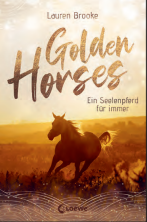 英文书名：High Hopes出 版 社：Loewe Verlag  代理公司：Working partners/ANA 出版时间：2023年1月页    数：待定审读资料：电子稿类    型：12-14岁少年文学版权已授：法国（Pocket Jeunesse）内容简介：贝拉有机会获得参加州级马术锦标赛的资格，但麻烦的消防员克拉克(Clark)的到来可能会打乱她的计划。于此同时，如果贝拉不做出艰难的决定，她与邻居迪恩(Dean)的爱情萌芽可能会被扼杀。她能否在金马牧场的治疗工作和她对比赛胜利的追求之间取得平衡？中文书名：《风暴来袭》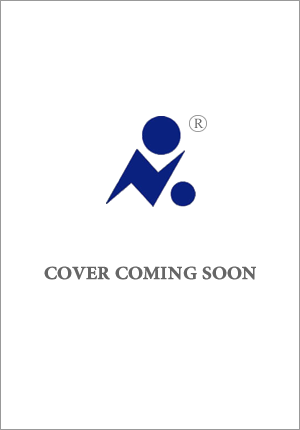 英文书名：Storm Damage出 版 社：Loewe Verlag代理公司：Working partners/ANA 出版时间：2023年秋页    数：待定审读资料：电子稿类    型：12-14岁少年文学内容简介：附近牧场的谷仓被暴风雨摧毁，两匹受伤的马来到了金马牧场，凯特·博蒙特的新客户正好也在此时到来。奥利维亚(Olivia)不喜欢马，所以贝拉不认为这里是适合这个失去亲人的少年的正确去处。当风流倜傥的成功骑手帕特里克·卢尔斯(Patrick Lewers)邀请贝拉加入他的特权社交圈时，牧场外的生活变得更加有趣。但是，贝拉仍要参与金马牧场的治疗过程--她必须心甘情愿地接受，要么就干脆完全不接受。中文书名：《追逐梦想》英文书名：Chasing Dreams出 版 社：Loewe Verlag代理公司：Working partners/ANA 出版时间：2024年春页    数：待定审读资料：电子稿类    型：12-14岁少年文学内容简介：贝拉很高兴被邀请参加一个服务于种子骑手的著名训练营。她所期望的最后一件事是为她妈妈的治疗项目找到一个新的客户！但是，网上的流言蜚语给贝拉在训练营的一个朋友带来了麻烦，而且她们很快发现，问题比乍看之下要严重得多。金马牧场的马能够接触到那些看起来拥有他们想要的一切的天才少年骑手吗？谢谢您的阅读！请将回馈信息发至：薛肖雁（Echo Xue）安德鲁﹒纳伯格联合国际有限公司北京代表处北京市海淀区中关村大街甲59号中国人民大学文化大厦1705室, 邮编：100872电话：010-82449185传真：010-82504200Email: Echo@nurnberg.com.cn网址：www.nurnberg.com.cn微博：http://weibo.com/nurnberg豆瓣小站：http://site.douban.com/110577/微信订阅号：ANABJ2002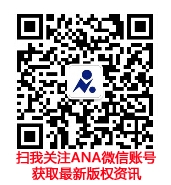 